KLASA: UP/I-351-01/19-09/3URBROJ: 2170/1-03-08/2-19-4Rijeka,  20. rujna 2019.   	   Primorsko-goranska županija, Upravni odjel za prostorno uređenje, graditeljstvo i zaštitu okoliša na temelju odredbe članka 92. stavaka 1. i 2., a  u vezi s člankom 85. stavkom 2. Zakona o održivom gospodarenju otpadom („Narodne novine“, broj 94/13, 73/17 i 14/19) u postupku izdavanja dozvole za gospodarenje neopasnim otpadom trgovačkom društvu V.D.M. PROMET d.o.o., Zagorska 22, Zagreb, OIB: 77440333831, objavljujeP O Z I V               Pozivaju se stranke u postupku izdavanja dozvole za gospodarenje neopasnim otpadom iz članka 95. Zakona o održivom gospodarenju otpadom na uvid u Elaborat gospodarenja neopasnim otpadom trgovačkog društva V.D.M. PROMET d.o.o., Zagorska 22, Zagreb, OIB: 77440333831.                Tijelo nadležno za provedbu postupka je Primorsko-goranska županija, Upravni odjel za prostorno uređenje, graditeljstvo i zaštitu okoliša, Riva 10, Rijeka.              Podnositelj zahtjeva je trgovačko društvo V.D.M. PROMET d.o.o., Zagorska 22, Zagreb.                Lokacija za koju se postupak izdavanja dozvole provodi nalazi se na području Primorsko – goranske županije, i to u Rijeci, Izviđačka 13.Informacija o postupkuTrgovačko društvo V.D.M. PROMET d.o.o., Zagorska 22, Zagreb, podnijelo je dana 2. rujna 2019. zahtjev za izdavanje dozvole za gospodarenje neopasnim otpadom. Uz zahtjev dostavilo je Elaborat gospodarenja otpadom za obavljanje djelatnosti oporabe neopasnog otpada mobilnim uređajem sljedećim postupkom :R5 – Recikliranje/obnavljanje drugih otpadnih anorganskih materijala (ovo obuhvaća čišćenje tla koje rezultira oporabom tla i recikliranjem anorganskih građevinskih materijala)  Način, vrijeme i mjesto na kojem se može izvršiti uvid Elaborat gospodarenja otpadom s pozivom i obrascem za primjedbe objavljen je na mrežnim stranicama Primorsko-goranske županije (www.pgz.hr - Upravni odjel za prostorno uređenje, graditeljstvo i zaštitu okoliša, Dozvole za gospodarenje otpadom).          Uvid u tiskani primjerak predmetnog Elaborata gospodarenja otpadom može se izvršiti u prostorijama Primorsko-goranske županije, Upravnog odjela za prostorno uređenje, graditeljstvo i zaštitu okoliša, Riva 10, I kat, soba br.127. dana 30. rujna i 1. listopada 2019. godine u vremenu od 13,00 do 15,30 sati. Stranke u postupku   1. V.D.M. PROMET d.o.o., Zagorska 22, Zagreb 2. Grad Rijeka, Odjel gradske uprave za razvoj, urbanizam,    ekologiju i gospodarenje zemljištem    Titov trg 3, Rijeka3. RIO PROJEKTI d.o.o.    Matije Divkovića 71, ZagrebRok i način izjašnjenjaStranke u postupku mogu dostaviti primjedbe na Elaborat gospodarenja neopasnim otpadom trgovačkog društva V.D.M. PROMET d.o.o., Zagorska 22, Zagreb u pisanom obliku prema obrascu za primjedbe objavljenom uz ovaj poziv i Elaborat, u roku od 8 dana od dana objave ovog poziva s pozivom na KLASU: UP/I-351-01/19-09/3, na adresu:Primorsko-goranska županija, Upravni odjel za prostorno uređenje, graditeljstvo i zaštitu okoliša, Slogin kula 2, 51000 Rijeka ili na e-mail – darko.hlavica@pgz.hr.  Ukoliko se stranka iz opravdanih razloga ne može odazvati pozivu na uvid (što je dužna dokazati), uvid se može izvršiti i naknadno, ali najkasnije u roku od osam dana od zadnjeg dana određenog u ovom pozivu.Ako se stranka ne izjasni o Elaboratu gospodarenja otpadom u danim rokovima, smatra se da je stranci dana mogućnost uvida.Pročelnica                                        izv.prof.dr.sc. Koraljka Vahtar-Jurković, dipl.ing.građ.DOSTAVITI:1. Grad Rijeka, Odjel gradske uprave za razvoj, urbanizam,    ekologiju i gospodarenje zemljištem    Titov trg 3, 51000 Rijeka2. RIO PROJEKTI d.o.o.    Matije Divkovića 71, 10000 Zagreb3. U spisNa znanje    1. V.D.M. PROMET d.o.o.    Zagorska 22, 10000 Zagreb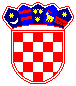 REPUBLIKA HRVATSKA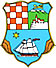    PRIMORSKO-GORANSKA ŽUPANIJAUPRAVNI ODJEL ZA PROSTORNO UREĐENJE, GRADITELJSTVO II ZAŠTITU OKOLIŠA